SUPPLEMENTAL MATERIALSTable S1. Anthropometric indices of studentsTable S2. Menus and nutritional composition of main ingredients served in school lunch program†Mean of 10 portions served; ‡Calculated using data from Online Thai Food Composition Database 2015Anthropometric indicesKindergarten (age 4–6 years)Kindergarten (age 4–6 years)Elementary school (age 7–12 years)Elementary school (age 7–12 years)N%N%GenderBoys25748.412753.1Girls27451.611246.9Weight for age<-2 S.D.152.811748.9-1.5 S.D. to -2 S.D.244.5145.9-1.5 S.D. to +1.5 S.D. (Median) 45485.58836.8+1.5 S.D. to +2 S.D.122.331.3>+2 S.D.264.9177.1Height for age<-2 S.D.101.914259.4-1.5 S.D. to -2 S.D.173.272.9-1.5 S.D. to +1.5 S.D. (Median) 46287.08033.5+1.5 S.D. to +2 S.D.244.562.5>+2 S.D.183.441.7Weight for height<-2 S.D. (Extreme underweight)132.452.1-1.5 S.D. to -2 S.D. (Underweight)264.9166.7-1.5 S.D. to +1.5 S.D. (Normal)43581.916669.4+1.5 S.D. to +2 S.D. (Overweight)71.3156.3+2 S.D. to +3 S.D. (Obesity)214.0177.1>+3 S.D. (Extreme obesity)295.5208.4Name of MenuFood item/ ingredientFood item/ ingredientFood item/ ingredientAmount† (g/portion)Nutritional composition‡Nutritional composition‡Nutritional composition‡Nutritional composition‡Nutritional composition‡Nutritional composition‡Nutritional composition‡Name of MenuFood item/ ingredientFood item/ ingredientFood item/ ingredientAmount† (g/portion)Carbohydrate (g)Carbohydrate (g)Protein(g)Protein(g)Fat(g)Energy (kcal)Energy (kcal)KindergartenKindergartenKindergartenKindergartenKindergartenKindergartenKindergartenKindergartenKindergartenKindergartenKindergartenKindergartenRice with side dish: Steamed white rice, chicken and wax gourd soup, papayaRice with side dish: Steamed white rice, chicken and wax gourd soup, papayaRice with side dish: Steamed white rice, chicken and wax gourd soup, papayaRice with side dish: Steamed white rice, chicken and wax gourd soup, papayaRice with side dish: Steamed white rice, chicken and wax gourd soup, papayaRice with side dish: Steamed white rice, chicken and wax gourd soup, papayaRice with side dish: Steamed white rice, chicken and wax gourd soup, papayaRice with side dish: Steamed white rice, chicken and wax gourd soup, papayaRice with side dish: Steamed white rice, chicken and wax gourd soup, papayaRice with side dish: Steamed white rice, chicken and wax gourd soup, papayaRice with side dish: Steamed white rice, chicken and wax gourd soup, papayaRice with side dish: Steamed white rice, chicken and wax gourd soup, papaya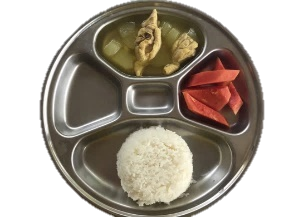 White rice, cookedWhite rice, cookedWhite rice, cooked144.645.045.03.33.30.3195.9195.9Chicken thigh, cooked Chicken thigh, cooked Chicken thigh, cooked 59.60.00.014.014.07.4122.6122.6Wax gourdWax gourdWax gourd42.51.11.10.20.20.05.25.2Papaya, ripePapaya, ripePapaya, ripe65.04.84.80.40.40.121.721.7TotalTotalTotal311.750.950.917.917.97.8345.4345.4Rice with side dish: Steamed white rice, Chinese cabbage soup with minced pork and omelet, sweet corn gruel with coconut milkRice with side dish: Steamed white rice, Chinese cabbage soup with minced pork and omelet, sweet corn gruel with coconut milkRice with side dish: Steamed white rice, Chinese cabbage soup with minced pork and omelet, sweet corn gruel with coconut milkRice with side dish: Steamed white rice, Chinese cabbage soup with minced pork and omelet, sweet corn gruel with coconut milkRice with side dish: Steamed white rice, Chinese cabbage soup with minced pork and omelet, sweet corn gruel with coconut milkRice with side dish: Steamed white rice, Chinese cabbage soup with minced pork and omelet, sweet corn gruel with coconut milkRice with side dish: Steamed white rice, Chinese cabbage soup with minced pork and omelet, sweet corn gruel with coconut milkRice with side dish: Steamed white rice, Chinese cabbage soup with minced pork and omelet, sweet corn gruel with coconut milkRice with side dish: Steamed white rice, Chinese cabbage soup with minced pork and omelet, sweet corn gruel with coconut milkRice with side dish: Steamed white rice, Chinese cabbage soup with minced pork and omelet, sweet corn gruel with coconut milkRice with side dish: Steamed white rice, Chinese cabbage soup with minced pork and omelet, sweet corn gruel with coconut milkRice with side dish: Steamed white rice, Chinese cabbage soup with minced pork and omelet, sweet corn gruel with coconut milk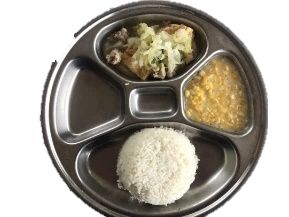 White rice, cookedWhite rice, cookedWhite rice, cooked128.139.839.82.92.90.3173.5173.5Minced pork, cookedMinced pork, cookedMinced pork, cooked24.30.00.05.95.93.656.056.0OmeletOmeletOmelet39.30.90.95.55.512.9141.7141.7Chinese cabbageChinese cabbageChinese cabbage36.80.30.30.30.30.02.42.4Sweet cornSweet cornSweet corn80.58.48.42.32.34.381.581.5TotalTotalTotal309.049.449.416.916.921.1455.1455.1Rice with side dish: Steamed white rice, omelet, grass jelly in syrupRice with side dish: Steamed white rice, omelet, grass jelly in syrupRice with side dish: Steamed white rice, omelet, grass jelly in syrupRice with side dish: Steamed white rice, omelet, grass jelly in syrupRice with side dish: Steamed white rice, omelet, grass jelly in syrupRice with side dish: Steamed white rice, omelet, grass jelly in syrupRice with side dish: Steamed white rice, omelet, grass jelly in syrupRice with side dish: Steamed white rice, omelet, grass jelly in syrupRice with side dish: Steamed white rice, omelet, grass jelly in syrupRice with side dish: Steamed white rice, omelet, grass jelly in syrupRice with side dish: Steamed white rice, omelet, grass jelly in syrupRice with side dish: Steamed white rice, omelet, grass jelly in syrup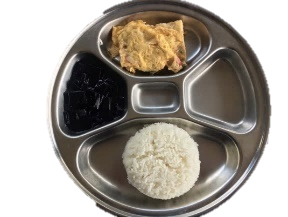 White rice, cookedWhite rice, cookedWhite rice, cooked130.040.440.43.03.00.3176.3176.3OmeletOmeletOmelet61.41.51.58.68.620.2222.2222.2Grass jellyGrass jellyGrass jelly70.92.82.80.10.10.011.611.6TotalTotalTotal262.344.744.711.711.720.5410.1410.1One-dish meal: Shrimp paste-seasoned rice (seasoned rice, caramelized pork, omelet), appleOne-dish meal: Shrimp paste-seasoned rice (seasoned rice, caramelized pork, omelet), appleOne-dish meal: Shrimp paste-seasoned rice (seasoned rice, caramelized pork, omelet), appleOne-dish meal: Shrimp paste-seasoned rice (seasoned rice, caramelized pork, omelet), appleOne-dish meal: Shrimp paste-seasoned rice (seasoned rice, caramelized pork, omelet), appleOne-dish meal: Shrimp paste-seasoned rice (seasoned rice, caramelized pork, omelet), appleOne-dish meal: Shrimp paste-seasoned rice (seasoned rice, caramelized pork, omelet), appleOne-dish meal: Shrimp paste-seasoned rice (seasoned rice, caramelized pork, omelet), appleOne-dish meal: Shrimp paste-seasoned rice (seasoned rice, caramelized pork, omelet), appleOne-dish meal: Shrimp paste-seasoned rice (seasoned rice, caramelized pork, omelet), appleOne-dish meal: Shrimp paste-seasoned rice (seasoned rice, caramelized pork, omelet), appleOne-dish meal: Shrimp paste-seasoned rice (seasoned rice, caramelized pork, omelet), apple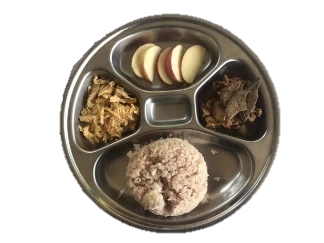 Shrimp paste-seasoned riceShrimp paste-seasoned riceShrimp paste-seasoned rice176.054.754.74.04.00.4238.4238.4Caramelized porkCaramelized porkCaramelized pork53.823.623.618.318.34.1204.5204.5OmeletOmeletOmelet33.40.80.84.74.711.0121.0121.0AppleAppleApple36.24.54.50.10.10.018.418.4TotalTotalTotal299.483.683.627.127.115.5582.3582.3One-dish meal: Chicken biryani, guavaOne-dish meal: Chicken biryani, guavaOne-dish meal: Chicken biryani, guavaOne-dish meal: Chicken biryani, guavaOne-dish meal: Chicken biryani, guavaOne-dish meal: Chicken biryani, guavaOne-dish meal: Chicken biryani, guavaOne-dish meal: Chicken biryani, guavaOne-dish meal: Chicken biryani, guavaOne-dish meal: Chicken biryani, guavaOne-dish meal: Chicken biryani, guavaOne-dish meal: Chicken biryani, guava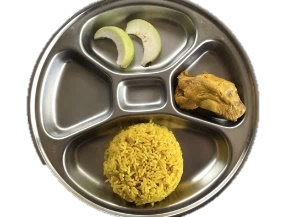 Biryani riceBiryani riceBiryani rice176.859.359.35.95.95.5310.3310.3Chicken thigh, cookedChicken thigh, cookedChicken thigh, cooked73.50.00.017.317.39.1151.1151.1GuavaGuavaGuava31.42.22.20.20.20.09.69.6TotalTotalTotal281.761.561.523.423.414.6471.0471.0Elementary schoolElementary schoolElementary schoolElementary schoolElementary schoolElementary schoolElementary schoolElementary schoolElementary schoolElementary schoolElementary schoolElementary schoolRice with side dish: Steamed white rice, green papaya and morning glory sour soup with pork, omelet, tangerineRice with side dish: Steamed white rice, green papaya and morning glory sour soup with pork, omelet, tangerineRice with side dish: Steamed white rice, green papaya and morning glory sour soup with pork, omelet, tangerineRice with side dish: Steamed white rice, green papaya and morning glory sour soup with pork, omelet, tangerineRice with side dish: Steamed white rice, green papaya and morning glory sour soup with pork, omelet, tangerineRice with side dish: Steamed white rice, green papaya and morning glory sour soup with pork, omelet, tangerineRice with side dish: Steamed white rice, green papaya and morning glory sour soup with pork, omelet, tangerineRice with side dish: Steamed white rice, green papaya and morning glory sour soup with pork, omelet, tangerineRice with side dish: Steamed white rice, green papaya and morning glory sour soup with pork, omelet, tangerineRice with side dish: Steamed white rice, green papaya and morning glory sour soup with pork, omelet, tangerineRice with side dish: Steamed white rice, green papaya and morning glory sour soup with pork, omelet, tangerineRice with side dish: Steamed white rice, green papaya and morning glory sour soup with pork, omelet, tangerine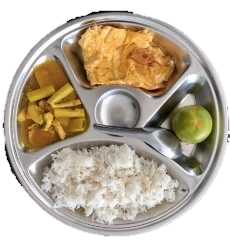 White rice, cooked196.2196.2196.261.04.50.50.50.5266.5Pork, cooked24.024.024.00.08.00.50.50.536.5Omelet85.085.085.02.011.928.028.028.0307.6Papaya, green20.720.720.70.60.10.00.00.02.8Morning glory17.617.617.60.10.30.10.10.12.5Tangerine43.743.743.73.60.40.10.10.116.9Total387.2387.2387.267.325.229.229.229.2632.8Rice with side dish: Steamed white rice, cabbage soup with egg tofu and minced pork, spicy stir-fried chicken with holy basil and string bean, appleRice with side dish: Steamed white rice, cabbage soup with egg tofu and minced pork, spicy stir-fried chicken with holy basil and string bean, appleRice with side dish: Steamed white rice, cabbage soup with egg tofu and minced pork, spicy stir-fried chicken with holy basil and string bean, appleRice with side dish: Steamed white rice, cabbage soup with egg tofu and minced pork, spicy stir-fried chicken with holy basil and string bean, appleRice with side dish: Steamed white rice, cabbage soup with egg tofu and minced pork, spicy stir-fried chicken with holy basil and string bean, appleRice with side dish: Steamed white rice, cabbage soup with egg tofu and minced pork, spicy stir-fried chicken with holy basil and string bean, appleRice with side dish: Steamed white rice, cabbage soup with egg tofu and minced pork, spicy stir-fried chicken with holy basil and string bean, appleRice with side dish: Steamed white rice, cabbage soup with egg tofu and minced pork, spicy stir-fried chicken with holy basil and string bean, appleRice with side dish: Steamed white rice, cabbage soup with egg tofu and minced pork, spicy stir-fried chicken with holy basil and string bean, appleRice with side dish: Steamed white rice, cabbage soup with egg tofu and minced pork, spicy stir-fried chicken with holy basil and string bean, appleRice with side dish: Steamed white rice, cabbage soup with egg tofu and minced pork, spicy stir-fried chicken with holy basil and string bean, appleRice with side dish: Steamed white rice, cabbage soup with egg tofu and minced pork, spicy stir-fried chicken with holy basil and string bean, apple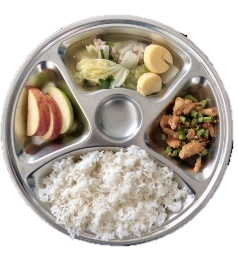 White rice, cookedWhite rice, cookedWhite rice, cooked210.265.465.44.84.80.5285.3285.3Pork, cookedPork, cookedPork, cooked22.80.00.05.65.63.453.053.0Chicken thigh, cookedChicken thigh, cookedChicken thigh, cooked36.60.00.07.27.23.055.855.8Egg tofuEgg tofuEgg tofu28.50.50.51.31.30.915.315.3Chinese cabbageChinese cabbageChinese cabbage37.60.30.30.30.30.02.42.4String beanString beanString bean15.70.40.40.40.40.03.23.2AppleAppleApple38.74.84.80.10.10.019.619.6TotalTotalTotal390.171.471.419.719.77.8434.6434.6Rice with side dish: Steamed white rice, chicken curry with wax gourd, stir-fried mung bean glass noodle with cabbage and chicken, tangerineRice with side dish: Steamed white rice, chicken curry with wax gourd, stir-fried mung bean glass noodle with cabbage and chicken, tangerineRice with side dish: Steamed white rice, chicken curry with wax gourd, stir-fried mung bean glass noodle with cabbage and chicken, tangerineRice with side dish: Steamed white rice, chicken curry with wax gourd, stir-fried mung bean glass noodle with cabbage and chicken, tangerineRice with side dish: Steamed white rice, chicken curry with wax gourd, stir-fried mung bean glass noodle with cabbage and chicken, tangerineRice with side dish: Steamed white rice, chicken curry with wax gourd, stir-fried mung bean glass noodle with cabbage and chicken, tangerineRice with side dish: Steamed white rice, chicken curry with wax gourd, stir-fried mung bean glass noodle with cabbage and chicken, tangerineRice with side dish: Steamed white rice, chicken curry with wax gourd, stir-fried mung bean glass noodle with cabbage and chicken, tangerineRice with side dish: Steamed white rice, chicken curry with wax gourd, stir-fried mung bean glass noodle with cabbage and chicken, tangerineRice with side dish: Steamed white rice, chicken curry with wax gourd, stir-fried mung bean glass noodle with cabbage and chicken, tangerineRice with side dish: Steamed white rice, chicken curry with wax gourd, stir-fried mung bean glass noodle with cabbage and chicken, tangerineRice with side dish: Steamed white rice, chicken curry with wax gourd, stir-fried mung bean glass noodle with cabbage and chicken, tangerine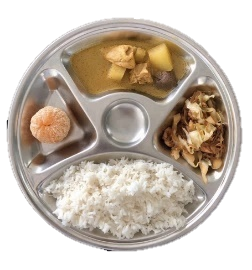 White rice, cookedWhite rice, cookedWhite rice, cooked179.555.855.84.14.10.4243.2243.2Mung bean glass noodle Mung bean glass noodle Mung bean glass noodle 31.86.46.40.00.00.025.625.6Chicken thigh, cookedChicken thigh, cookedChicken thigh, cooked32.50.00.06.46.42.749.949.9Wax gourdWax gourdWax gourd26.10.70.70.10.10.03.23.2CabbageCabbageCabbage24.80.80.80.40.40.04.84.8TangerineTangerineTangerine48.23.93.90.40.40.118.118.1Total Total Total 342.967.667.611.411.43.2344.8344.8One-dish meal: Chicken biryani and wax gourd soup, appleOne-dish meal: Chicken biryani and wax gourd soup, appleOne-dish meal: Chicken biryani and wax gourd soup, appleOne-dish meal: Chicken biryani and wax gourd soup, appleOne-dish meal: Chicken biryani and wax gourd soup, appleOne-dish meal: Chicken biryani and wax gourd soup, appleOne-dish meal: Chicken biryani and wax gourd soup, appleOne-dish meal: Chicken biryani and wax gourd soup, appleOne-dish meal: Chicken biryani and wax gourd soup, appleOne-dish meal: Chicken biryani and wax gourd soup, appleOne-dish meal: Chicken biryani and wax gourd soup, appleOne-dish meal: Chicken biryani and wax gourd soup, apple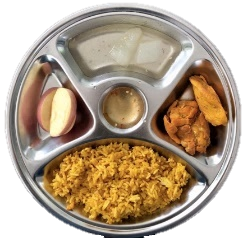 Biryani riceBiryani riceBiryani rice171.853.453.43.93.90.4232.8232.8Chicken thigh, cookedChicken thigh, cookedChicken thigh, cooked58.20.00.014.814.86.5117.7117.7Wax gourdWax gourdWax gourd24.20.60.60.10.10.02.82.8AppleAppleApple36.04.44.40.10.10.018.018.0TotalTotalTotal297.758.458.418.918.96.9371.3371.3One-dish meal: Chicken rice and wax gourd soup, longanOne-dish meal: Chicken rice and wax gourd soup, longanOne-dish meal: Chicken rice and wax gourd soup, longanOne-dish meal: Chicken rice and wax gourd soup, longanOne-dish meal: Chicken rice and wax gourd soup, longanOne-dish meal: Chicken rice and wax gourd soup, longanOne-dish meal: Chicken rice and wax gourd soup, longanOne-dish meal: Chicken rice and wax gourd soup, longanOne-dish meal: Chicken rice and wax gourd soup, longanOne-dish meal: Chicken rice and wax gourd soup, longanOne-dish meal: Chicken rice and wax gourd soup, longanOne-dish meal: Chicken rice and wax gourd soup, longan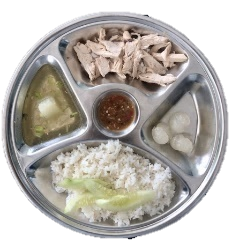 Chicken-fat riceChicken-fat riceChicken-fat rice160.353.853.84.94.95.6285.2285.2Chicken thigh, cookedChicken thigh, cookedChicken thigh, cooked46.20.00.013.213.24.088.888.8Wax gourdWax gourdWax gourd13.50.40.40.10.10.02.02.0Cucumber Cucumber Cucumber 21.90.70.70.20.20.03.63.6LonganLonganLongan22.63.63.60.30.30.015.615.6TotalTotalTotal264.558.558.518.718.79.6395.2395.2